ŠKODA ENYAQ iV: Ďalší krok vo vývoji dizajnuDizajn prvého modelu značky ŠKODA na báze modulárnej elektrifikovanej platformy (MEB) 
je progresívny, výrazný a dynamickýŠKODA rozvíja modelom ENYAQ iV svoj emocionálny dizajnový jazyk a novo definuje vzhľad elektrických SUVKarl Neuhold, vedúci dizajnu exteriérov značky ŠKODA, vo viderozhovore popisuje najvýraznejšie prvky nového SUVSvetová premiéra modelu ŠKODA ENYAQ iV sa koná 1. septembra v PraheBratislava 12. augusta 2020 – 1. septembra 2020 predstaví ŠKODA v Prahe svoje prvé SUV s čisto elektrickým pohonom. Tento model predstavuje pre českú automobilku vstup do novej éry. Práve preto značka urobila ďalší krok vpred vo vývoji dizajnu. Prvé vozidlo značky ŠKODA postavené na modulárnej elektrifikovanej platforme (MEB) koncernu Volkswagen spája emocionálne línie s vyváženými a dynamickými proporciami, ponúka veľkorysý vnútorný priestor a ekologickú, zábavnú jazdu. Karl Neuhold, vedúci dizajnu exteriéru značky ŠKODA, 
vo videorozhovore predstavuje jedinečný dizajn modelu ENYAQ iV.ENYAQ iV je prvým vozidlom značky ŠKODA postaveným na modulárnej elektrifikovanej platforme. Ako sa týmto modelom ďalej rozvíja dizajnový jazyk značky ŠKODA?Karl Neuhold: Aj v prípade modelu ENYAQ iV vsádzame na emocionálny dizajnový jazyk značky ŠKODA, ktorým sa vyznačujú už modely SCALA, KAMIQ a nová, štvrtá generácia modelu OCTAVIA. Aj pre model ENYAQ iV sú typické výrazné línie, čisté plochy a kryštalické prvky, vyzdvihujúce um českých sklárov. Jeho proporcie sa však líšia od tých, ktoré sú známe u našich doterajších SUV: ENYAQ iV má kratší predok a pretiahnutú líniu strechy. Pôsobí tak veľmi dynamickým dojmom a premieňa vozidlo na priestrannú, ticho plávajúcu kozmickú loď.Ako by ste súhrnne opísal dizajn prvého vozidla značky ŠKODA vyvinutého ako čisto elektrický automobil?Neuhold: Dizajn vozidla ENYAQ iV je progresívny, vyvážený a sebavedomý. Nové proporcie mu dodávajú mimoriadnu dynamiku aj veľkorysú priestrannosť. Veľké kolesá a veľká svetlá výška mu dodávajú mohutný vzhľad vozidla SUV.Čo je pre Vás osobne najvýraznejším prvkom v dizajne vozidla ENYAQ iV?Neuhold: Jednoznačne predok. Aj u našich elektrických vozidiel vedome vsádzame na výraznú masku, ktorá je výrazným identifikačným rysom značky. V prípade vozidla ENYAQ iV je maska ​​pretiahnutá výrazne dopredu a je vzpriamenejšia, čo umocňuje vzhľad silného vozidla. Pozornosť iste upútajú tiež Matrix-LED hlavné svetlomety a svetlá pre denné svietenie.Aké sú najväčšie rozdiely v dizajne exteriéru medzi elektrickým vozidlom, postaveným na MEB platforme, a vozidlom so spaľovacím motorom?Neuhold: Rozdiely spočívajú vo výške vozidla a v dĺžke predných a zadných previsov. V prípade platformy MEB sú batérie umiestnené v podlahe vozidla, čo ušetrí miesto. Vďaka tomu je karoséria 
o niečo vyššia. Celý dojem sa však vybalansuje dlhším rázvorom náprav. Jednotlivé komponenty elektrického pohonu zaberajú v porovnaní s konvenčným spaľovacím motorom menej miesta, čo umožňuje kratšie previsy vpredu a vzadu. Karoséria vozidla ENYAQ iV je dlhšia, a navyše veľmi aerodynamická, čo pozitívne ovplyvňuje dojazd. Hodnota cx od 0,27 je pre SUV tejto veľkosti pôsobivý výsledok.Čo robí z vozidla ENYAQ iV vo Vašich očiach typický automobil značky ŠKODA?Neuhold: ENYAQ iV stelesňuje všetky prednosti a silné stránky vozidiel ŠKODA a predstavuje dôležitý krok k trvalo udržateľnej budúcnosti spoločnosti. Spája priestrannosť, všestrannosť a "Simply Clever" nápady. Súčasne ponúka prekvapivé a chytré funkcie. Je to vozidlo pre aktívny život i rodinu; hodí sa aj na dlhé cesty. To všetko z neho robí dokonalého spoločníka pre každý deň.Pre ďalšie informácie, prosím, kontaktujte:Lenka Kalafut Lendacká, PR manager, ŠKODA AUTO Slovensko s.r.o.T +421 904 701 339lenka.kalafut.lendacka@skoda-auto.skVideo a fotografie k téme:ŠKODA AUTOtento rok oslavuje 125. výročie od svojho založenia v roku 1895, v období začiatkov individuálnej mobility, a je tak jednou z najstarších doteraz aktívnych automobiliek na svete, v súčasnosti ponúka zákazníkom 9 modelových radov osobných automobilov: CITIGO, FABIA, RAPID, SCALA, OCTAVIA, SUPERB, KAMIQ, KAROQ a KODIAQ, v roku 2019 dodala zákazníkom celosvetovo viac ako 1,24 milióna vozidiel, od roku 1991 patrí do koncernu Volkswagen, jedného z globálne najúspešnejších automobilových výrobcov. ŠKODA  AUTO v koncernovom zväzku samostatne vyrába a vyvíja popri vozidlách taktiež komponenty ako sú motory a prevodovky, prevádzkuje tri výrobné závody v Českej republike; vyrába v Číne, Rusku, na Slovensku a v Indii, väčšinou prostredníctvom koncernových partnerstiev, ďalej tiež na Ukrajine a v Kazachstane v spolupráci s lokálnymi partnermi, zamestnáva celosvetovo zhruba 42 000 pracovníkov a je aktívna na viac ako 100 trhoch,v rámci Stratégie 2025 prechádza transformáciou od výrobcu automobilov k „Simply Clever spoločnosti ponúkajúcej najlepšie riešenie mobility“.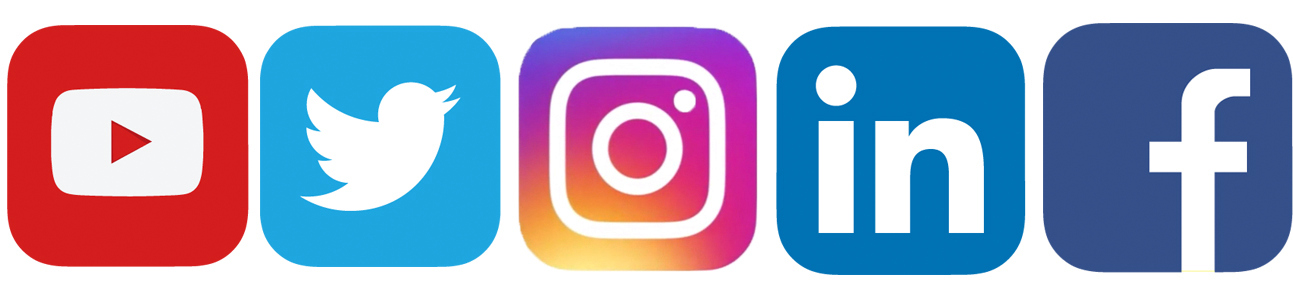 /SkodaAutoSK/SkodaAutoSK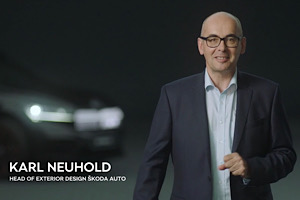 Video: ŠKODA ENYAQ iV - Ďalší krok vo vývoji dizajnuKarl Neuhold, vedúci dizajnu exteriéru značky ŠKODA, vo videorozhovore predstavuje najvýraznejšie dizajnové prvky nového SUV.Download                                Zdroj: ŠKODA AUTO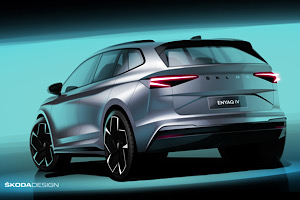 ŠKODA ENYAQ iV: Ďalší krok vo vývoji dizajnuENYAQ iV stelesňuje všetky prednosti a silné stránky vozidiel ŠKODA a predstavuje dôležitý krok k trvalo udržateľnej budúcnosti spoločnosti. Spája dizajn, priestrannosť, všestrannosť a “Simply Clever” nápady. Súčasne ponúka prekvapivé a chytré funkcie.Download                                Zdroj: ŠKODA AUTO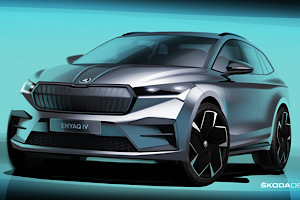 ŠKODA ENYAQ iV: Ďalší krok vo vývoji dizajnu Prvé vozidlo značky ŠKODA postavené na modulárnej elektrifikovanej platforme (MEB) koncernu Volkswagen spája emocionálne línie s vyváženými 
a dynamickými proporciami, ponúka veľkorysý vnútorný priestor a ekologickú, zábavnú jazdu.Download                                Zdroj: ŠKODA AUTO